GPS校准当存在定位位置有较明显的偏差时，或者当前条件不允许获取参考点的GPS，可以通过以下的方法获取参考点的GPS值。在开放平台上通过添加基站的方式选取两个参照点，记录下对应的X,Y坐标。获取X,Y坐标：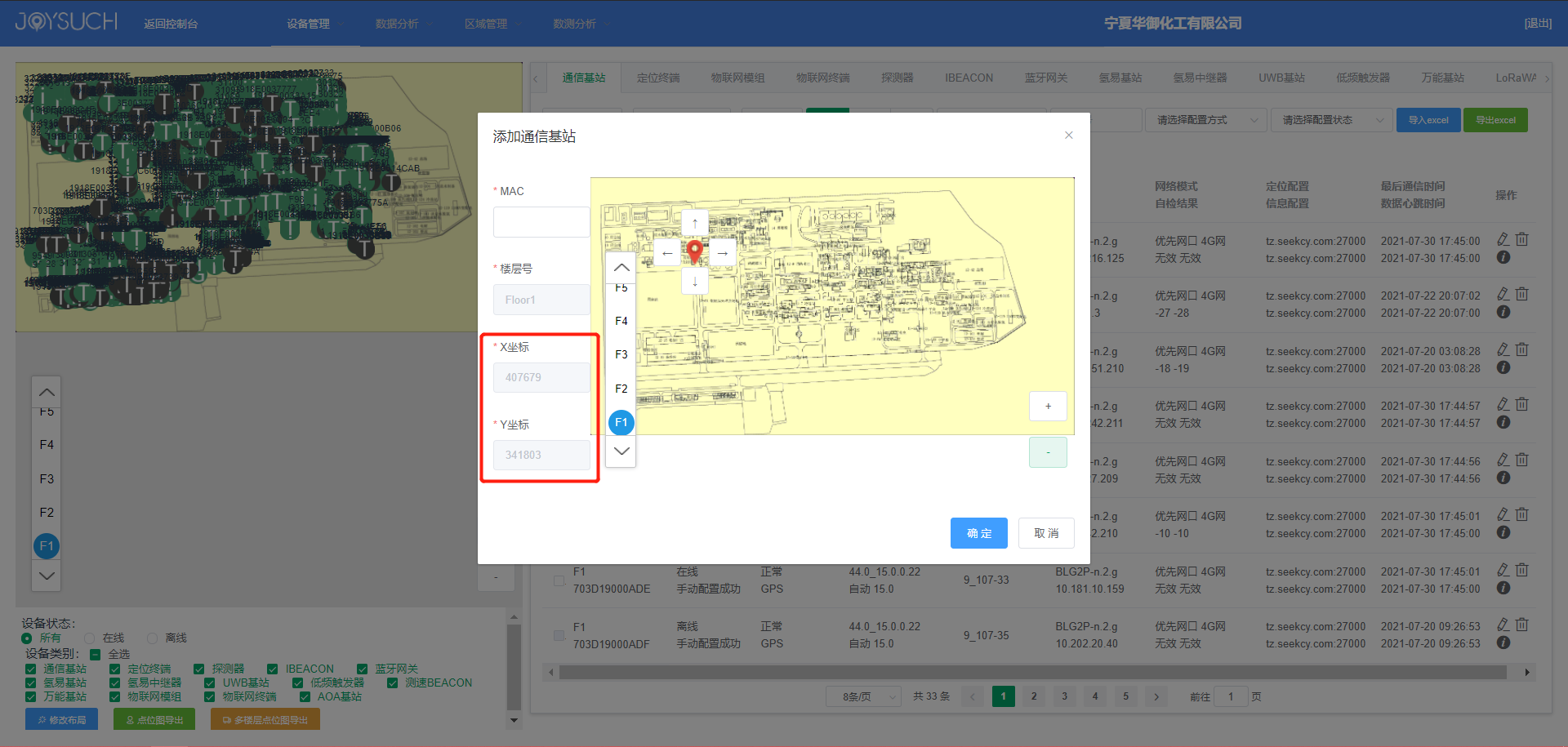 上图为每个参照点的获取截图在应用平台中通过画围栏的方式获取参照点的GPS坐标：画个带有两个参考点的电子围栏（记住戳点顺序）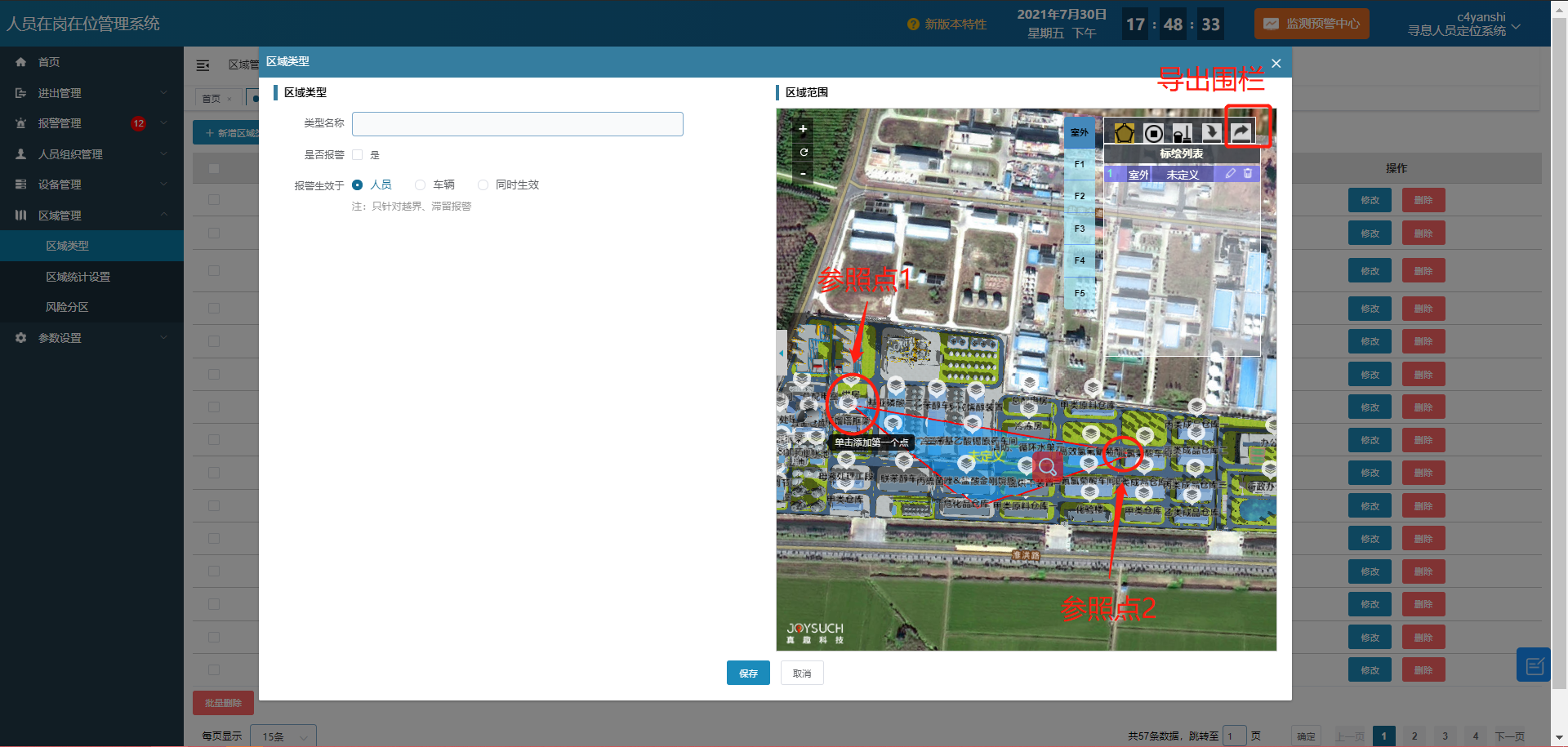 导出这个围栏会有一个json文件，打开json文件如下图：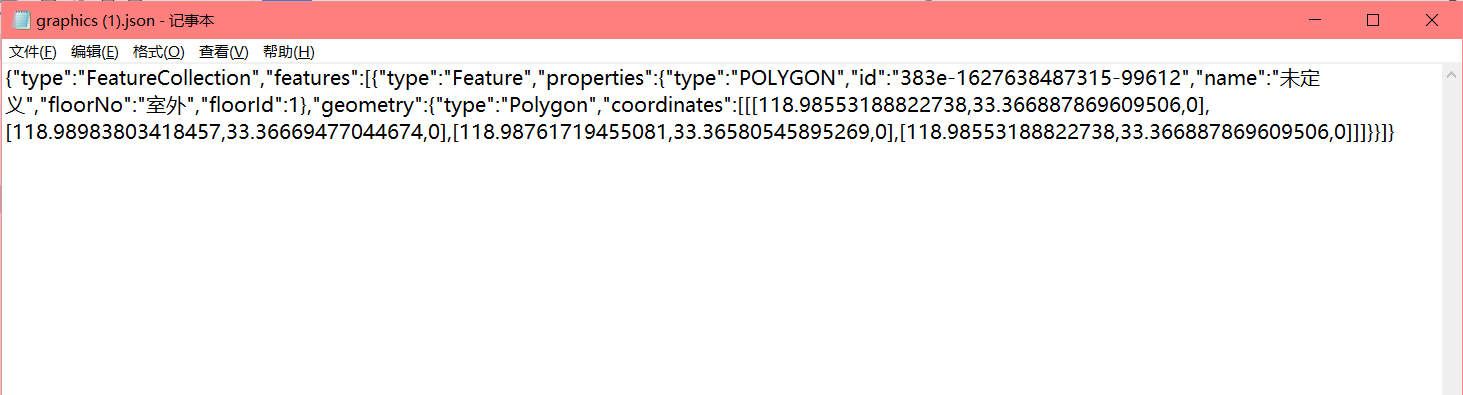 看起来比较费劲，可以全选内容到https://www.json.cn下解析，结果如下：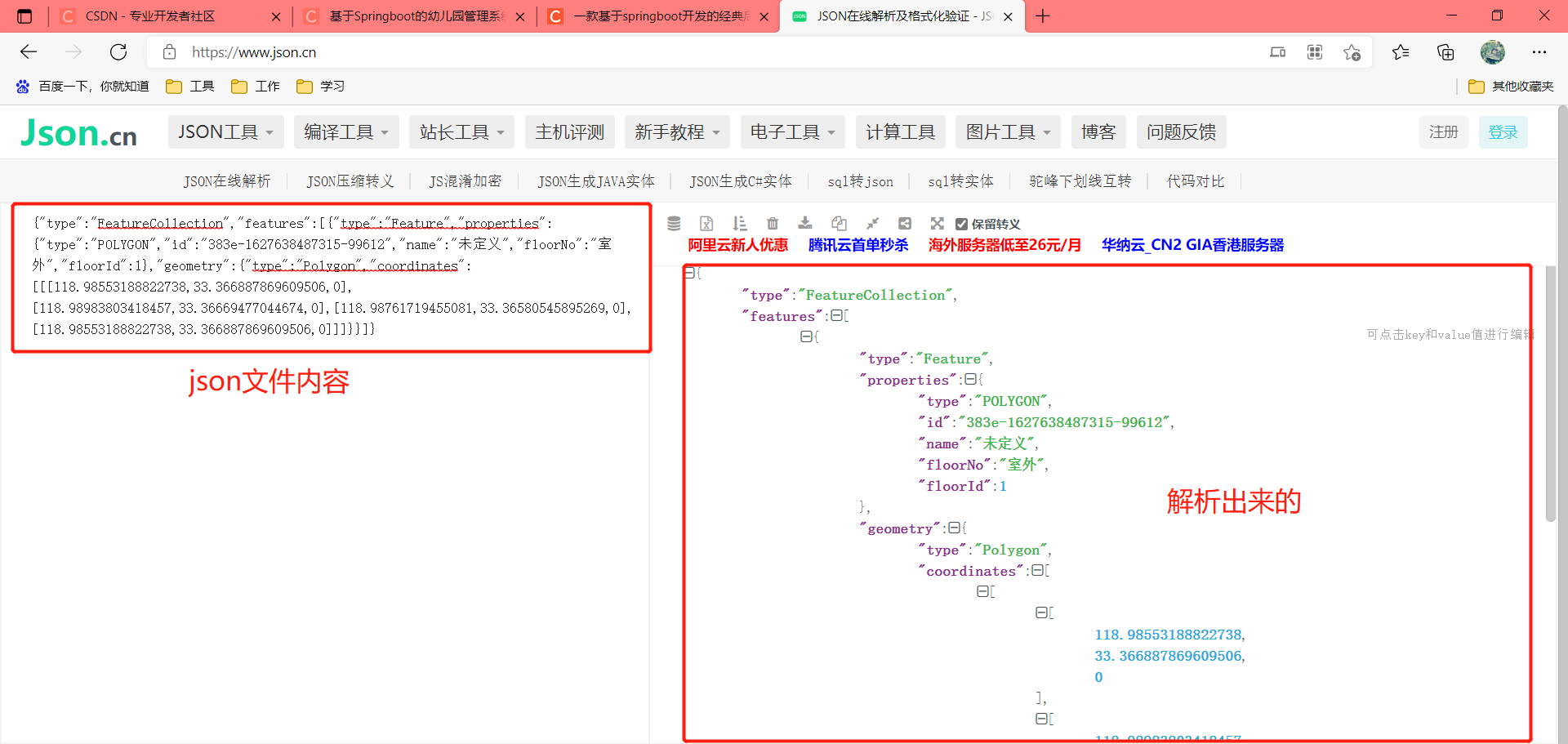 找到对应顺序的数据就是对应参考点GPS坐标。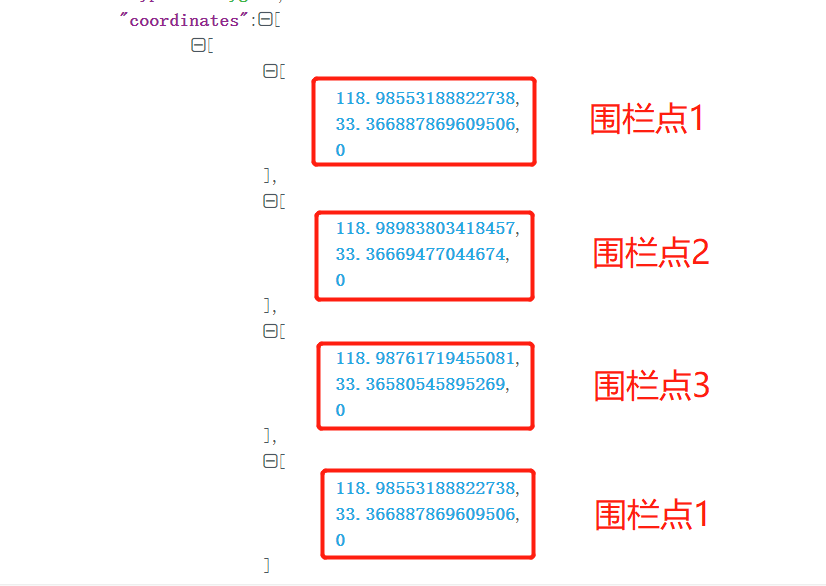 